Тема: «Насекомые. Повторение признаков»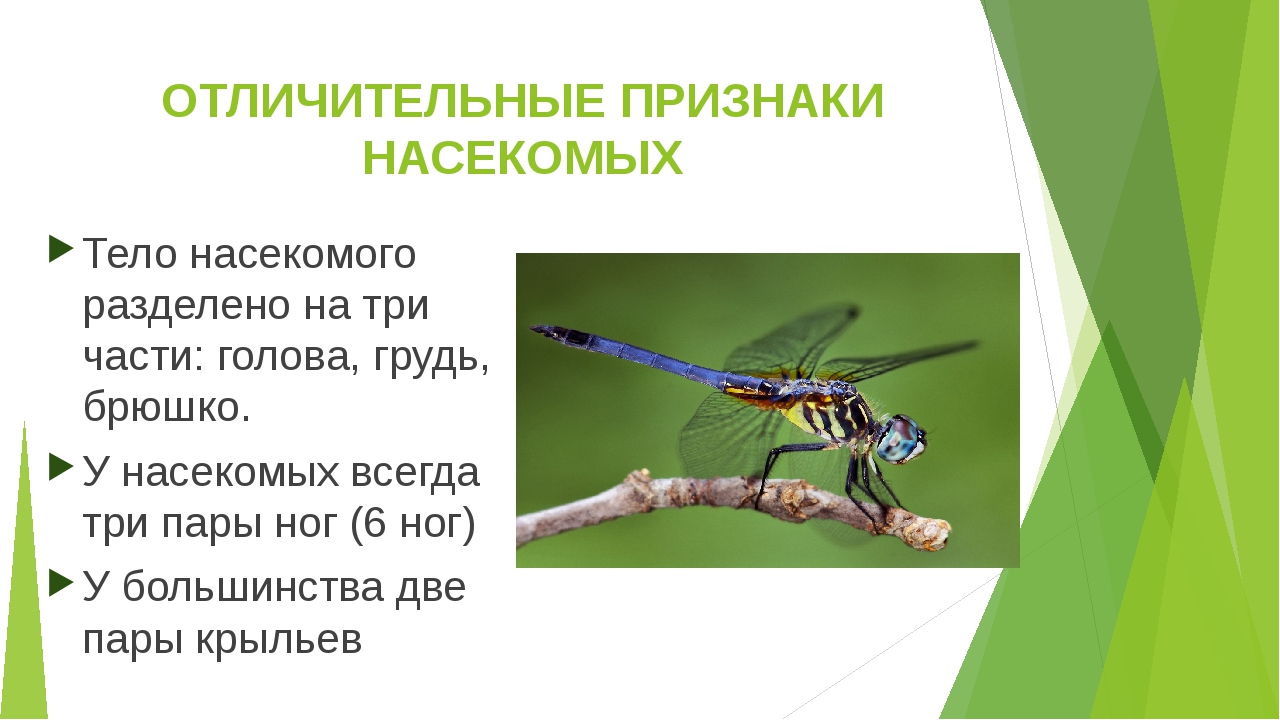 Ребята, а каких насекомых вы знаете? Перечислите их, пожалуйста.Какое насекомое вам больше нравится? Предлагаю вам слепить его из пластилина. Жду фото ваших работ в группе  WhatsApp «Лето вместе».